I класс. Определения.Регистр – высота звучания. Различают нижний, средний и высокий регистры.Тембр – окраска звука.Транспонирование – перенос мелодии на другую высоту (в другую тональность).Фактура – строение музыкальной ткани (плотная или прозрачная, многослойная или однослойная).Фраза – относительно завершенная часть мелодии.Гамма – последовательность музыкальных звуков, идущих друг за другом, по порядку, в восходящем или нисходящем движении. Гамма замыкается, когда исходный звук повторяется.Полутон – минимальное расстояние между двумя звуками (две ближайшие клавиши).Тон – расстояние между двумя соседними звуками. Состоит из двух полутонов (клавиши через одну).Лад – соподчинение звуков по высоте.Звукоряд – последовательность звуков, расположенных по высоте в восходящем или нисходящем порядке.Тональность – положение лада по высоте.Устойчивые ступени – I, III и V ступени. Звучат спокойно и равновесно.Неустойчивые ступени – VII, II,IV,VI ступени. Звучат напряженно, тяготеют в ближайшие устойчивые.Тоника – название (имя) первой ступени.Вводные звуки – это VII и II ступени тональности. Они ближе других расположены к тонике, окружая ее, и потому сильней других в нее тяготеют.Строение мажорной гаммы: тон-тон-полутон-тон-тон-тон-полутон.Порядок появления диезов: фа\до\соль\ре\ля\ми\си.Порядок появления бемолей: си\ми\ля\ре\соль\до\фа.Интервал – промежуток между двумя звуками.Гармонический интервал – два звука звучат одновременно.Мелодический интервал – два звука звучат последовательно.Консонанс – созвучие, согласное звучание.Диссонанс – неблагозвучие, нестройное звучание.Длительность – продолжительность звуков, измеряемая долями.Ритм – это чередование и соотношение различных музыкальных длительностей и акцентов.Метр – рисунок равномерного чередования сильных и слабых долей.Размер – обозначается двумя цифрами. Верхняя цифра указывает количество долей, нижняя – длительность долей.Такт – расстояние от одной сильной доли до другой. Перед сильной долей всегда ставится тактовая черта.Затакт – неполный такт, начинающий музыкальную пьесу или фразу.Длительности: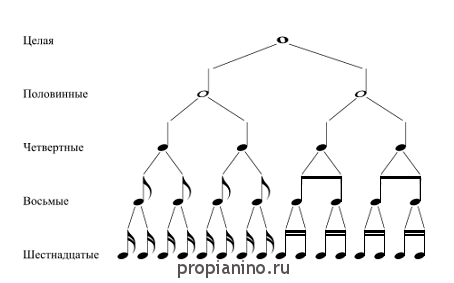 Аккорд – сочетание трех и более музыкальных звуков.Трезвучие – аккорд из трех звуков, расположенных по терциям.Канон (в переводе с греческого: «образец») – форма музыкального произведения, в которой один голос повторяет тему другого, вступая позже него.Состав интервалов:ч.1 = 0 полутоновм.2 = 1 полутонб.2 = 2 полутонам.3 = 3 полутонаб.3 = 4 полутонач.4 = 5 полутоновч.5 = 7 полутоновм.6 = 8 полутоновб.6 = 9 полутоновм.7 = 10 полутоновб.7 = 11 полутоновч.8 = 12 полутонов